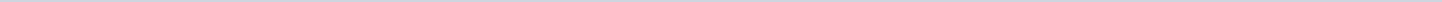 Index (55 onderwerpen)1 Stand van zaken Plan van Aanpak veiligheid wedstrijden FC Groningen2 Evaluatie toepassing Bestuurlijke boete Huisvestingsverordening3 Wet modernisering elektronisch bestuurlijk verkeer (WMEBV) Zorgplicht in de Groninger dienstverlening4 De Held III – Akkoord op Hoofdlijnen5 Stand van zaken uitvoering motie Baangaranties voor de energietransitie6 Implementatieplan rookvrije speelplekken, sportlocaties en kinderboerderijen7 Uitvoeringsagenda gezondheid 2024 en evaluatie uitvoeringsplan gezondheid 20238 Stand van zaken Kempkensberg - Ontwikkeling9 Jaarverslag Leerplicht en Doorstroompunt 2022-202310 Ontwikkelingen opvang nieuwkomers11 Stand van zaken Lokaal Programmaplan Nationaal Programma Groningen 202412 Subsidie Platform voor Groningen Architectuur en Stedenbouw 2024-202613 Evaluatie inhoudelijk functioneren Kunstpunt Groningen14 Ontwikkelingen aan de Van Oldenbarneveltlaan en bij stichting Edanz15 Ontwikkelingen Landelijke Vreemdelingen Voorziening (LVV)16 Proef verruiming bijzondere bijstand voor medische kosten17 Verduurzamingsagenda Nij Begun18 Boom Effect Analyse (BEA) peilverlaging vloeivelden De Suikerzijde19 Boom Effect Analyse (BEA) Project Poelman Antillenstraat 11-13 Groningen20 Ontwikkeling ICT-portfolio21 Boom Effect Analyse (BEA) Inrichting omgeving Eelderpolderstuw Groningen22 Vervolg en evaluatie outsourcing ICT 23 Aanpassing parameters actualisatie grondexploitaties jaarrekening 202324 Wijkvernieuwing Sunny Selwerd herstructurering De Huismeesters fase 3 Boom Effect Analyse (BEA)25 Opheffen geheimhouding (2023)26 Voortgang initiatiefvoorstel waterpret in alle seizoenen27 Update voortgang slavernijverleden28 Proces en stand van zaken project Lelylijn 202429 Agenda Landelijk Gebied30 Implementatie zero-emissiezone 31 Verloop jaarwisseling 2023 – 2024 32 Regioplan Gezond Groningen 33 Onderzoek Governance WIJ Groningen 34 Terugblik winterprogrammering '23-'24 35 Masterplan Campussen en Ontwikkelvisie Campus Zernike Groningen 36 KPMG rapport: Analyse Perspectieven Jeugdstelsel Groningen 37 Actualisatie beleidsregel natuurinclusief bouwen gemeente Groningen conform Omgevingswet38 Plan van aanpak en governance structuur Koploperregio Groningen39 Gebiedsvisie Scandinavische Havens40 Voortgangsrapportage Aanpak Ring Zuid september-december 202341 Boom Effect Analyse (BEA) Huis van Ten Post42 Financiering Warmtestad WKO installaties Stadshavens en Suikerzijde (wensen en bedenkingen)43 Omgang met mollen in de openbare ruimte44 Benoeming leden Commissie Ruimtelijke Kwaliteit Groningen45 Toekomst doorbelasten nutsvoorzieningen buitensportverenigingen46 Vervolg aanpak overlast roeken Ten Boer47 Nota Zandwegen (wensen en bedenkingen)48 Verzamelde input nieuwe beheerstrategie49 Ontwerp wijziging omgevingsplan Stadshavens50 Jaarplanning grote evenementen 202451 Toekenning Specifieke Uitkeringen Kansrijke Wijk52 Preadvies initiatiefvoorstel over verbreding van de toegang tot de arbeidsmarkt voor asielzoekers en statushouders in de regio en gemeente Groningen53 Beantwoording motie Young, Wild &amp; Smoke-Free54 Lokaal Preventieakkoord 2022 en 202355 Ambities middelengebruikStand van zaken Plan van Aanpak veiligheid wedstrijden FC GroningenMetadataDocumenten (2)Evaluatie toepassing Bestuurlijke boete HuisvestingsverordeningMetadataDocumenten (2)Wet modernisering elektronisch bestuurlijk verkeer (WMEBV) Zorgplicht in de Groninger dienstverleningMetadataDocumenten (3)De Held III – Akkoord op HoofdlijnenMetadataDocumenten (1)Stand van zaken uitvoering motie Baangaranties voor de energietransitieMetadataDocumenten (2)Implementatieplan rookvrije speelplekken, sportlocaties en kinderboerderijenMetadataDocumenten (1)Uitvoeringsagenda gezondheid 2024 en evaluatie uitvoeringsplan gezondheid 2023MetadataDocumenten (3)Stand van zaken Kempkensberg - OntwikkelingMetadataDocumenten (1)Jaarverslag Leerplicht en Doorstroompunt 2022-2023MetadataDocumenten (2)Ontwikkelingen opvang nieuwkomersMetadataDocumenten (1)Stand van zaken Lokaal Programmaplan Nationaal Programma Groningen 2024MetadataDocumenten (1)Subsidie Platform voor Groningen Architectuur en Stedenbouw 2024-2026MetadataDocumenten (1)Evaluatie inhoudelijk functioneren Kunstpunt GroningenMetadataDocumenten (2)Ontwikkelingen aan de Van Oldenbarneveltlaan en bij stichting EdanzMetadataDocumenten (1)Ontwikkelingen Landelijke Vreemdelingen Voorziening (LVV)MetadataDocumenten (1)Proef verruiming bijzondere bijstand voor medische kostenMetadataDocumenten (1)Verduurzamingsagenda Nij BegunMetadataDocumenten (4)Boom Effect Analyse (BEA) peilverlaging vloeivelden De SuikerzijdeMetadataDocumenten (1)Boom Effect Analyse (BEA) Project Poelman Antillenstraat 11-13 GroningenMetadataDocumenten (2)Ontwikkeling ICT-portfolioMetadataDocumenten (2)Boom Effect Analyse (BEA) Inrichting omgeving Eelderpolderstuw GroningenMetadataDocumenten (2)Vervolg en evaluatie outsourcing ICT MetadataDocumenten (1)Aanpassing parameters actualisatie grondexploitaties jaarrekening 2023MetadataDocumenten (1)Wijkvernieuwing Sunny Selwerd herstructurering De Huismeesters fase 3 Boom Effect Analyse (BEA)MetadataDocumenten (2)Opheffen geheimhouding (2023)MetadataDocumenten (3)Voortgang initiatiefvoorstel waterpret in alle seizoenenMetadataDocumenten (1)Update voortgang slavernijverledenMetadataDocumenten (1)Proces en stand van zaken project Lelylijn 2024MetadataDocumenten (2)Agenda Landelijk GebiedMetadataDocumenten (2)Implementatie zero-emissiezone MetadataDocumenten (2)Verloop jaarwisseling 2023 – 2024 MetadataDocumenten (1)Regioplan Gezond Groningen MetadataDocumenten (3)Onderzoek Governance WIJ Groningen MetadataDocumenten (2)Terugblik winterprogrammering '23-'24 MetadataDocumenten (1)Masterplan Campussen en Ontwikkelvisie Campus Zernike Groningen MetadataDocumenten (3)KPMG rapport: Analyse Perspectieven Jeugdstelsel Groningen MetadataDocumenten (2)Actualisatie beleidsregel natuurinclusief bouwen gemeente Groningen conform OmgevingswetMetadataDocumenten (1)Plan van aanpak en governance structuur Koploperregio GroningenMetadataDocumenten (4)Gebiedsvisie Scandinavische HavensMetadataDocumenten (7)Voortgangsrapportage Aanpak Ring Zuid september-december 2023MetadataDocumenten (2)Boom Effect Analyse (BEA) Huis van Ten PostMetadataDocumenten (5)Financiering Warmtestad WKO installaties Stadshavens en Suikerzijde (wensen en bedenkingen)MetadataDocumenten (1)Omgang met mollen in de openbare ruimteMetadataDocumenten (1)Benoeming leden Commissie Ruimtelijke Kwaliteit GroningenMetadataDocumenten (1)Toekomst doorbelasten nutsvoorzieningen buitensportverenigingenMetadataDocumenten (2)Vervolg aanpak overlast roeken Ten BoerMetadataDocumenten (2)Nota Zandwegen (wensen en bedenkingen)MetadataDocumenten (3)Verzamelde input nieuwe beheerstrategieMetadataDocumenten (2)Ontwerp wijziging omgevingsplan StadshavensMetadataDocumenten (5)Jaarplanning grote evenementen 2024MetadataDocumenten (3)Toekenning Specifieke Uitkeringen Kansrijke WijkMetadataDocumenten (1)Preadvies initiatiefvoorstel over verbreding van de toegang tot de arbeidsmarkt voor asielzoekers en statushouders in de regio en gemeente GroningenMetadataDocumenten (2)Beantwoording motie Young, Wild &amp; Smoke-FreeMetadataDocumenten (2)Lokaal Preventieakkoord 2022 en 2023MetadataDocumenten (1)Ambities middelengebruikMetadataDocumenten (2)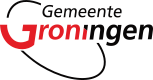 Gemeente GroningenAangemaakt op:Gemeente Groningen28-03-2024 23:32CollegebrievenPeriode: 2024Laatst gewijzigd28-03-2024 13:45ZichtbaarheidOpenbaarStatus-#Naam van documentPub. datumInfo1.Stand van zaken Plan van Aanpak veiligheid wedstrijden FC Groningen28-03-2024PDF,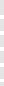 100,82 KB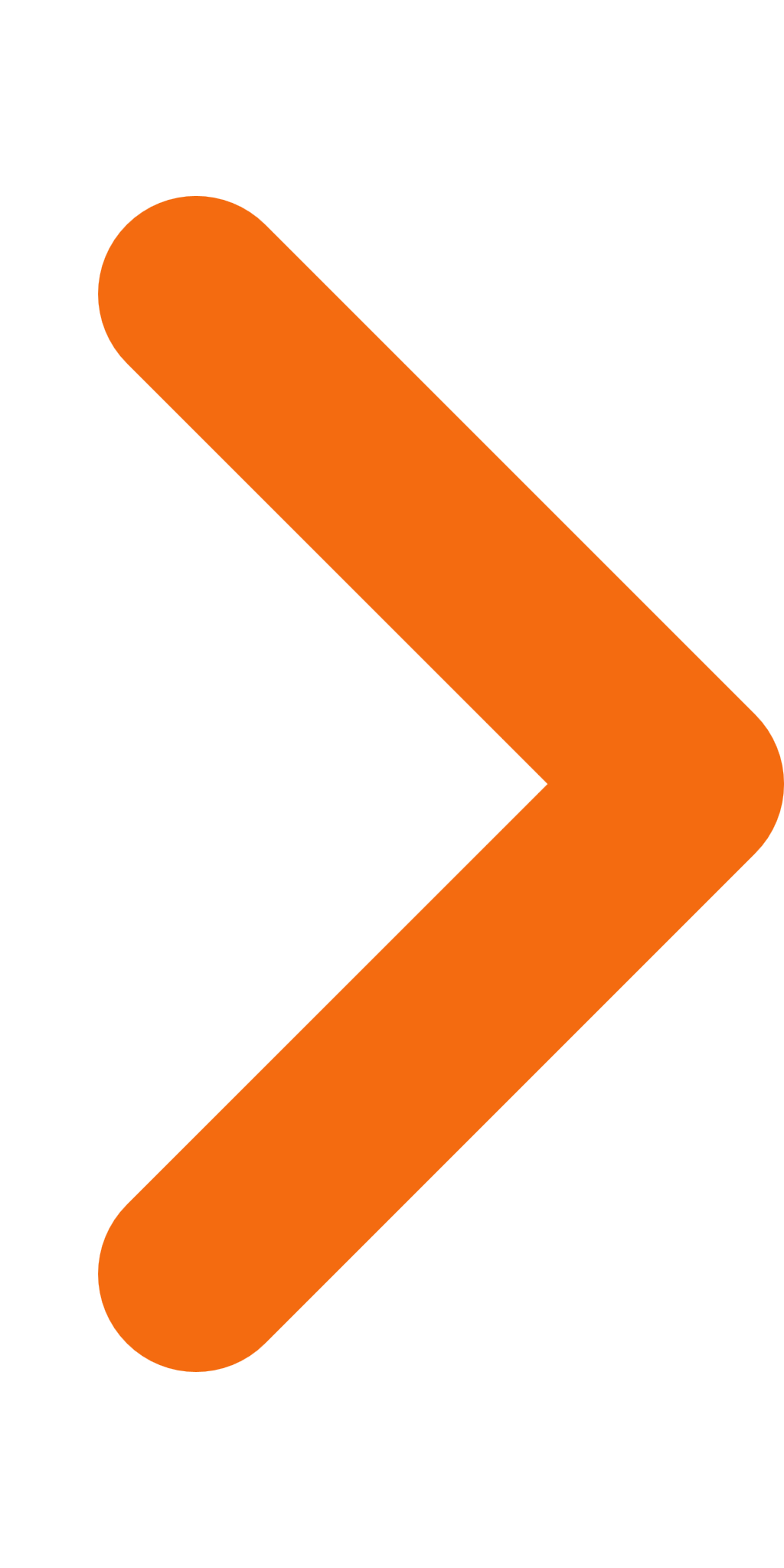 2.Bijlage Tijdlijn Stand van zaken Plan van aanpak veiligheid wedstrijden FCGroningen28-03-2024PDF,39,96 KBLaatst gewijzigd27-03-2024 14:09ZichtbaarheidOpenbaarStatus-#Naam van documentPub. datumInfo1.Evaluatie toepassing Bestuurlijke boete Huisvestingsverordening27-03-2024PDF,102,37 KB2.Bijlage Evaluatie toepassing Bestuurlijke boete Huisvestingsverordening27-03-2024PDF,746,91 KBLaatst gewijzigd27-03-2024 14:07ZichtbaarheidOpenbaarStatus-#Naam van documentPub. datumInfo1.Wet modernisering elektronisch bestuurlijk verkeer WMEBV Zorgplicht in de Groninger dienstverlening27-03-2024PDF,159,74 KB2.Bijlage 1 WMEBV - Zorgplicht in de Groninger dienstverlening27-03-2024PDF,160,84 KB3.Bijlage 2 WMEBV - Zorgplicht Infographic27-03-2024PDF,428,87 KBLaatst gewijzigd27-03-2024 14:06ZichtbaarheidOpenbaarStatus-#Naam van documentPub. datumInfo1.De Held III - Akkoord op hoofdlijnen27-03-2024PDF,394,21 KBLaatst gewijzigd27-03-2024 14:04ZichtbaarheidOpenbaarStatus-#Naam van documentPub. datumInfo1.Stand van zaken uitvoering motie Baangaranties voor de energietransitie27-03-2024PDF,85,48 KB2.Bijlage Motie PvdA, SP S&amp;S, GL, PvdD, D66, CU - Baangaranties voor de energietransitie27-03-2024PDF,32,72 KBLaatst gewijzigd27-03-2024 14:03ZichtbaarheidOpenbaarStatus-#Naam van documentPub. datumInfo1.Implementatieplan rookvrije speelplekken, sportlocaties en kinderboerderijen27-03-2024PDF,106,55 KBLaatst gewijzigd27-03-2024 14:02ZichtbaarheidOpenbaarStatus-#Naam van documentPub. datumInfo1.Uitvoeringsagenda gezondheid 2024 en evaluatie uitvoeringsplan gezondheid 202327-03-2024PDF,95,00 KB2.Bijlage 1 Uitvoeringsplan gezondheid 202427-03-2024PDF,226,98 KB3.Bijlage 2 Evaluatie Uitvoeringsplan Publieke Gezondheid 202327-03-2024PDF,613,23 KBLaatst gewijzigd27-03-2024 14:00ZichtbaarheidOpenbaarStatus-#Naam van documentPub. datumInfo1.Stand van zaken Kempkensberg - Ontwikkeling27-03-2024PDF,227,29 KBLaatst gewijzigd21-03-2024 09:51ZichtbaarheidOpenbaarStatus-#Naam van documentPub. datumInfo1.Jaarverslag Leerplicht en Doorstroompunt 2022-202320-03-2024PDF,91,02 KB2.Bijlage Jaarverslag Leerplicht en Doorstroompunt 2022-202320-03-2024PDF,7,74 MBLaatst gewijzigd21-03-2024 09:47ZichtbaarheidOpenbaarStatus-#Naam van documentPub. datumInfo1.Ontwikkelingen opvang nieuwkomers20-03-2024PDF,127,37 KBLaatst gewijzigd20-03-2024 15:08ZichtbaarheidOpenbaarStatus-#Naam van documentPub. datumInfo1.Stand van zaken Lokaal Programmaplan Nationaal Programma Groningen 202420-03-2024PDF,168,76 KBLaatst gewijzigd20-03-2024 15:02ZichtbaarheidOpenbaarStatus-#Naam van documentPub. datumInfo1.Subsidie Platform voor Groningen Architectuur en Stedenbouw 2024-202620-03-2024PDF,100,32 KBLaatst gewijzigd20-03-2024 14:31ZichtbaarheidOpenbaarStatus-#Naam van documentPub. datumInfo1.Evaluatie inhoudelijk functioneren Kunstpunt Groningen20-03-2024PDF,109,37 KB2.Bijlage Evaluatie inhoudelijk functioneren Kunstpunt Groningen20-03-2024PDF,378,12 KBLaatst gewijzigd13-03-2024 13:58ZichtbaarheidOpenbaarStatus-#Naam van documentPub. datumInfo1.Ontwikkelingen aan de Van Oldenbarneveltlaan en bij stichting Edanz13-03-2024PDF,41,07 KBLaatst gewijzigd13-03-2024 13:55ZichtbaarheidOpenbaarStatus-#Naam van documentPub. datumInfo1.Ontwikkelingen Landelijke Vreemdelingen Voorziening (LVV)13-03-2024PDF,121,30 KBLaatst gewijzigd13-03-2024 13:51ZichtbaarheidOpenbaarStatus-#Naam van documentPub. datumInfo1.Proef verruiming bijzondere bijstand voor medische kosten13-03-2024PDF,118,03 KBLaatst gewijzigd06-03-2024 18:45ZichtbaarheidOpenbaarStatus-#Naam van documentPub. datumInfo1.Verduurzamingsagenda Nij Begun06-03-2024PDF,115,75 KB2.Bijlage 1 Uitgangspuntennotitie Isolatieaanpak Groningen Noord-Drenthe06-03-2024PDF,284,99 KB3.Bijlage 2 Financiële onderbouwing06-03-2024PDF,149,69 KB4.Bijlage 3 Kaart Versterkingsgebied06-03-2024PDF,6,54 MBLaatst gewijzigd06-03-2024 15:38ZichtbaarheidOpenbaarStatus-#Naam van documentPub. datumInfo1.Boom Effect Analyse (BEA) peilverlaging vloeivelden De Suikerzijde06-03-2024PDF,222,85 KBLaatst gewijzigd06-03-2024 14:22ZichtbaarheidOpenbaarStatus-#Naam van documentPub. datumInfo1.Boom Effect Analyse (BEA) Project Poelman Antillenstraat 11-13 Groningen06-03-2024PDF,178,09 KB2.Bijlage BEA Project Poelman Antillenstraat 11-13 Groningen06-03-2024PDF,43,31 MBLaatst gewijzigd06-03-2024 14:14ZichtbaarheidOpenbaarStatus-#Naam van documentPub. datumInfo1.Ontwikkeling ICT-portfolio06-03-2024PDF,184,66 KB2.Bijlage Overzicht Top projecten 2024 (ICT)06-03-2024PDF,1,03 MBLaatst gewijzigd06-03-2024 14:08ZichtbaarheidOpenbaarStatus-#Naam van documentPub. datumInfo1.Boom Effect Analyse (BEA) Inrichting omgeving Eelderpolderstuw Groningen06-03-2024PDF,407,83 KB2.Bijlage BEA Inrichting omgeving Eeldepolderstuw06-03-2024PDF,5,76 MBLaatst gewijzigd05-03-2024 11:14ZichtbaarheidOpenbaarStatus-#Naam van documentPub. datumInfo1.Vervolg en evaluatie outsourcing ICT29-02-2024PDF,225,52 KBLaatst gewijzigd05-03-2024 11:10ZichtbaarheidOpenbaarStatus-#Naam van documentPub. datumInfo1.Aanpassing parameters actualisatie grondexploitaties jaarrekening 202328-02-2024PDF,129,89 KBLaatst gewijzigd05-03-2024 11:05ZichtbaarheidOpenbaarStatus-#Naam van documentPub. datumInfo1.Wijkvernieuwing Sunny Selwerd herstructurering De Huismeesters fase 3 Boom Effect Analyse (BEA)28-02-2024PDF,600,63 KB2.Bijlage Huismeesters R290124-BEA Selwerd fase 328-02-2024PDF,15,01 MBLaatst gewijzigd05-03-2024 11:00ZichtbaarheidOpenbaarStatus-#Naam van documentPub. datumInfo1.Opheffen geheimhouding (2023)28-02-2024PDF,27,67 KB2.Bijlage 1 RB Geheimhoudingsregister - stukken va 201928-02-2024PDF,300,63 KB3.Bijlage 2 RB Geheimhoudingsregister - vergaderingen va 201928-02-2024PDF,118,76 KBLaatst gewijzigd05-03-2024 10:48ZichtbaarheidOpenbaarStatus-#Naam van documentPub. datumInfo1.Voortgang initiatiefvoorstel waterpret in alle seizoenen28-02-2024PDF,86,36 KBLaatst gewijzigd01-03-2024 14:17ZichtbaarheidOpenbaarStatus-#Naam van documentPub. datumInfo1.Update voortgang slavernijverleden28-02-2024PDF,98,80 KBLaatst gewijzigd01-03-2024 14:15ZichtbaarheidOpenbaarStatus-#Naam van documentPub. datumInfo1.Proces en stand van zaken project Lelylijn 202428-02-2024PDF,112,30 KB2.Bijlage Winterbrief Lelylijn januari 202428-02-2024PDF,230,17 KBLaatst gewijzigd01-03-2024 13:56ZichtbaarheidOpenbaarStatus-#Naam van documentPub. datumInfo1.Agenda Landelijk Gebied24-01-2024PDF,136,93 KB2.Bijlage Agenda landelijk gebied - 7 speerpunten24-01-2024PDF,3,82 MBLaatst gewijzigd14-02-2024 14:58ZichtbaarheidOpenbaarStatus-#Naam van documentPub. datumInfo1.Implementatie zero-emissiezone rb14-02-2024PDF,433,47 KB2.Bijlage 1 Folder zero-emissiezone br raad14-02-2024PDF,1,90 MBLaatst gewijzigd14-02-2024 14:55ZichtbaarheidOpenbaarStatus-#Naam van documentPub. datumInfo1.Verloop jaarwisseling 2023-2024 br14-02-2024PDF,129,87 KBLaatst gewijzigd14-02-2024 14:49ZichtbaarheidOpenbaarStatus-#Naam van documentPub. datumInfo1.Regioplan Gezonde Groningers, Gezonde Zorg14-02-2024PDF,132,16 KB2.Bijlage 1 Regioplan Gezond Groningen.br raad14-02-2024PDF,1,26 MB3.Bijlage 2 Regioplan Mentale Gezondheid - Gezond Groningenbr raad14-02-2024PDF,2,90 MBLaatst gewijzigd14-02-2024 14:34ZichtbaarheidOpenbaarStatus-#Naam van documentPub. datumInfo1.Onderzoek governance WIJ Groningen rb14-02-2024PDF,97,40 KB2.Bijlage onderzoek governance WIJ Groningen14-02-2024PDF,1,23 MBLaatst gewijzigd14-02-2024 14:13ZichtbaarheidOpenbaarStatus-#Naam van documentPub. datumInfo1.Terugblik winterprogrammering 2023-2024 rb14-02-2024PDF,424,46 KBLaatst gewijzigd14-02-2024 14:07ZichtbaarheidOpenbaarStatus-#Naam van documentPub. datumInfo1.Masterplan Campussen en Ontwikkelvisie Campus Zernike Groningen rb14-02-2024PDF,108,30 KB2.Bijlage 1 Masterplan Campussen en Ontwikkelvisie Campus Zernike Groningen14-02-2024PDF,7,62 MB3.Bijlage 2 Masterplan Campussen en Ontwikkelvisie Campus Zernike Groningen14-02-2024PDF,25,38 MBLaatst gewijzigd14-02-2024 13:58ZichtbaarheidOpenbaarStatus-#Naam van documentPub. datumInfo1.KPMG-rapport 'Analyse Perspectieven jeugdstelsel Groningen' rb(1)14-02-2024PDF,97,06 KB2.Bijlage KPMG rapport Analyse Perspectieven Jeugdstelsel Groningen14-02-2024PDF,1,62 MBLaatst gewijzigd07-02-2024 14:19ZichtbaarheidOpenbaarStatus-#Naam van documentPub. datumInfo1.Actualisatie beleidsregel natuurinclusief bouwen gemeente Groningen conform Omgevingswet07-02-2024PDF,96,68 KBLaatst gewijzigd31-01-2024 14:35ZichtbaarheidOpenbaarStatus-#Naam van documentPub. datumInfo1.Plan van aanpak en governance structuur Koploperregio Groningen31-01-2024PDF,178,32 KB2.Bijlage 1 Plan van aanpak koploperregio Groningen31-01-2024PDF,282,32 KB3.Bijlage 2 Bijlage 2 Governance structuur Koploperregio Groningen31-01-2024PDF,194,88 KB4.Bijlage 2.a Organogram Governance structuur Koploperregio Groningen31-01-2024PDF,148,55 KBLaatst gewijzigd31-01-2024 14:33ZichtbaarheidOpenbaarStatus-#Naam van documentPub. datumInfo1.Gebiedsvisie Scandinavische Havens31-01-2024PDF,138,28 KB2.Bijlage 1 Aanvraag Woningbouwimpuls Eemskanaalzone deelgebied 231-01-2024PDF,25,54 KB3.Bijlage 2 Gebiedsvisie Scandinavische Havens31-01-2024PDF,1,08 MB4.Bijlage 3 Programma en economische versterking31-01-2024PDF,8,94 MB5.Bijlage 4 Ruimtelijk-programmatische verkenning31-01-2024PDF,59,76 MB6.Bijlage 5 Planologie31-01-2024PDF,2,47 MB7.Bijlage 6 Verkeersonderzoek31-01-2024PDF,11,77 MBLaatst gewijzigd31-01-2024 13:38ZichtbaarheidOpenbaarStatus-#Naam van documentPub. datumInfo1.Voortgangsrapportage Aanpak Ring Zuid september-december 202331-01-2024PDF,84,42 KB2.Bijlage Voortgangsrapportage Aanpak Ring Zuid september - december 202331-01-2024PDF,952,42 KBLaatst gewijzigd24-01-2024 14:23ZichtbaarheidOpenbaarStatus-#Naam van documentPub. datumInfo1.Boom Effect Analyse (BEA) Huis van Ten Post24-01-2024PDF,83,83 KB2.Bijlage 1 BEA en verplantadvies Huis van Ten Post24-01-2024PDF,7,99 MB3.Bijlage 2 BEA Tabel I boomgegevens24-01-2024PDF,162,73 KB4.Bijlage 3 BEA Conditiekaart Ten Post24-01-2024PDF,1,03 MB5.Bijlage 4 BEA invloedenkaart Ten Post24-01-2024PDF,1,08 MBLaatst gewijzigd24-01-2024 14:18ZichtbaarheidOpenbaarStatus-#Naam van documentPub. datumInfo1.Financiering Warmtestad WKO installaties Stadshavens en Suikerzijde (wensen en bedenkingen)24-01-2024PDF,161,35 KBLaatst gewijzigd24-01-2024 13:44ZichtbaarheidOpenbaarStatus-#Naam van documentPub. datumInfo1.Omgang met mollen in de openbare ruimte24-01-2024PDF,37,29 KBLaatst gewijzigd17-01-2024 14:48ZichtbaarheidOpenbaarStatus-#Naam van documentPub. datumInfo1.Benoeming leden Commissie Ruimtelijke Kwaliteit Groningen17-01-2024PDF,56,32 KBLaatst gewijzigd17-01-2024 14:45ZichtbaarheidOpenbaarStatus-#Naam van documentPub. datumInfo1.Toekomst doorbelasten nutsvoorzieningen buitensportverenigingen17-01-2024PDF,69,39 KB2.Bijlage Zienswijze Sportkoepel collegevoorstel Doorbelasten Nutsvoorzieningen17-01-2024PDF,93,49 KBLaatst gewijzigd17-01-2024 14:41ZichtbaarheidOpenbaarStatus-#Naam van documentPub. datumInfo1.Vervolg aanpak overlast roeken Ten Boer17-01-2024PDF,97,47 KB2.Bijlage Roekenbeheer in Ten Boer17-01-2024PDF,2,45 MBLaatst gewijzigd17-01-2024 14:37ZichtbaarheidOpenbaarStatus-#Naam van documentPub. datumInfo1.Nota Zandwegen (wensen &amp; bedenkingen)17-01-2024PDF,122,86 KB2.Bijlage 1 nota zandwegen17-01-2024PDF,4,97 MB3.Bijlage 2 participatieverslag nota zandwegen17-01-2024PDF,461,73 KBLaatst gewijzigd17-01-2024 14:34ZichtbaarheidOpenbaarStatus-#Naam van documentPub. datumInfo1.Verzamelde input nieuwe beheerstrategie17-01-2024PDF,173,80 KB2.Bijlage verzamelde input nieuwe beheerstrategie enqueterapport17-01-2024PDF,1,81 MBLaatst gewijzigd11-01-2024 15:35ZichtbaarheidOpenbaarStatus-#Naam van documentPub. datumInfo1.Ontwerp wijziging omgevingsplan Stadshavens11-01-2024PDF,116,17 KB2.Bijlage 1 Ontwerp OP Stadshavens concept-delegatiebesluit11-01-2024PDF,371,81 KB3.Bijlage 2 Ontwerp OP Stadshavens afweging stadsparklocatie11-01-2024PDF,3,48 MB4.Bijlage 3 Stadshavens inspraakverslag11-01-2024PDF,961,06 KB5.Bijlage 4 Stadshavens participatieplan11-01-2024PDF,1,89 MBLaatst gewijzigd10-01-2024 13:54ZichtbaarheidOpenbaarStatus-#Naam van documentPub. datumInfo1.Jaarplanning grote evenementen 202410-01-2024PDF,97,08 KB2.Bijlage 1 Jaarplanning grote evenementen 202410-01-2024PDF,239,45 KB3.Bijlage 2 Aangewezen gebied rustperiode evenementen10-01-2024PDF,207,75 KBLaatst gewijzigd10-01-2024 13:50ZichtbaarheidOpenbaarStatus-#Naam van documentPub. datumInfo1.Toekenning Specifieke Uitkeringen Kansrijke Wijk10-01-2024PDF,104,85 KBLaatst gewijzigd10-01-2024 13:46ZichtbaarheidOpenbaarStatus-#Naam van documentPub. datumInfo1.Preadvies initiatiefvoorstel over verbreding van de toegang tot de arbeidsmarkt voor asielzoekers en statushouders in de regio en gemeente Groningen10-01-2024PDF,103,03 KB2.Bijlage Initiatiefvoorstel verbreding toegang arbeidsmarkt voor asielzoekers en statushouders10-01-2024PDF,287,82 KBLaatst gewijzigd10-01-2024 12:16ZichtbaarheidOpenbaarStatus-#Naam van documentPub. datumInfo1.Beantwoording motie Young, Wild &amp; Smoke-Free10-01-2024PDF,99,30 KB2.Bijlage Motie Young, Wild and Smoke-Free10-01-2024PDF,95,62 KBLaatst gewijzigd09-01-2024 16:16ZichtbaarheidOpenbaarStatus-#Naam van documentPub. datumInfo1.lokaal preventieakkoord 2022 en 202309-01-2024PDF,160,34 KBLaatst gewijzigd09-01-2024 16:15ZichtbaarheidOpenbaarStatus-#Naam van documentPub. datumInfo1.Ambities middelengebruik09-01-2024PDF,99,15 KB2.Bijlage Motie Groningen uitgevapet09-01-2024PDF,106,56 KB